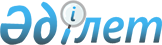 О снятии карантина и признании утратившим силу решения акима города Темир от 2 июня 2021 года № 13 "Об установлении карантина на территории города Темир"Решение акима города Темир Темирского района Актюбинской области от 3 августа 2021 года № 19. Зарегистрировано в Министерстве юстиции Республики Казахстан 6 августа 2021 года № 23889
      В соответствии со статьей 35 Закона Республики Казахстан "О местном государственном управлении и самоуправлении в Республике Казахстан", подпунктом 8) статьи 10-1 Закона Республики Казахстан "О ветеринарии", статьей 27 Закона Республики Казахстан "О правовых актах" и на основании представления главного государственного ветеринарно-санитарного инспектора Темирской районной территориальной инспекции Комитета ветеринарного контроля и надзора Министерства сельского хозяйства Республики Казахстан от 13 июля 2021 года № 2-14-07/148, РЕШИЛ:
      1. Снять карантин, установленный на территории города Темир Темирского района, в связи с проведением комплекса ветеринарных мероприятий по ликвидации болезни эмфизематозного карбункула среди крупного рогатого скота.
      2. Признать утратившим силу решение акима города Темир от 2 июня 2021 года № 13 "Об установлении карантина на территории города Темир" (зарегистрированное в Реестре государственной регистрации нормативных правовых актов № 22955).
      3. Государственному учреждению "Аппарат акима города Темир Темирского района Актюбинской области" в установленном законодательством порядке обеспечить:
      1) государственную регистрацию настоящего решения в Министерстве юстиции Республики Казахстан;
      2) размещение настоящего решения на интернет - ресурсе акимата Темирского района после его официального опубликования.
      4. Контроль за исполнением настоящего решения оставляю за собой.
      5. Настоящее решение вводится в действие после дня его первого официального опубликования.
					© 2012. РГП на ПХВ «Институт законодательства и правовой информации Республики Казахстан» Министерства юстиции Республики Казахстан
				
      Аким города Темир 

А. Куканов
